Омская гуманитарная академия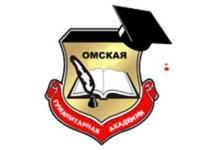 МЕТОДИЧЕСКИЕ УКАЗАНИЯ К ПРАКТИЧЕСКОЙ ПОДГОТОВКЕПРОИЗВОДСТВЕННАЯ ПРАКТИКА (технологическая (проектно-технологическая))Направление подготовки: 
44.04.02 Психолого-педагогическое образованиеНаправленность (профиль) программы: 
«Психологическое сопровождение и безопасность человека в образовании и социальном взаимодействии»»Омск, 2021Составитель:д.п.н., профессор _______________________ Е.В.ЛопановаРекомендованы решением кафедры педагогики, психологии и социальной работыПротокол от 30.08.2021 №1Зав. кафедрой, д.п.н., профессор_________________ Е.В. ЛопановаМетодические указания предназначены для организации педагогической работы обучающихся по направлению подготовки «Психолого-педагогическое образование». Направленность (профиль) программы: «Психологическое сопровождение и безопасность человека в образовании и социальном взаимодействии»Целью практики является освоение профессиональной деятельности педагога-психолога на основе развития практических умений и навыков по применению теоретических знаний, полученных при изучении дисциплин;формирование универсальных, общепрофессионалдьных и профессиональных компетенций, развитие личностных качеств на основе сочетания теоретической и практической подготовки, позволяющих на высоком уровне осуществлять в дальнейшем профессиональную деятельность;развитие умений в области проектирования деятельности педагога-психолога, освоения психолого-педагогических технологий.СОДЕРЖАНИЕ1 Общие положения2 Формы и способы проведения практики3 Содержание производственной практики(технологическая (проектно-технологическая)) 4 Требования к оформлению отчёта о практике (технологическая (проектно-технологическая)) Приложения1 Общие положенияПроизводственная практика (технологическая (проектно-технологическая)) является обязательной и представляет собой вид учебных занятий, непосредственно ориентированных на профессионально-практическую подготовку обучающихся. Раздел образовательной программы «Практика» реализуется в рамках   осуществления практической подготовки обучающихся. Практическая подготовка – это форма организации образовательной деятельности при освоении образовательной программы в условиях выполнения обучающимися определенных видов работ, связанных с будущей профессиональной деятельностью и направленных на формирование, закрепление, развитие практических навыков и компетенций по профилю «Психология образования». Методические указания составлены в соответствии с:Федеральным законом  N 273-ФЗ - Федеральный закон от 29 декабря 2012 года N 273-ФЗ «Об образовании в Российской Федерации»; Федеральным законом  N 403-ФЗ - Федеральный закон от 2 декабря 2019 г. N 403-ФЗ «О внесении изменений в Федеральный закон «Об образовании в Российской Федерации» и отдельные законодательные акты Российской Федерации»; Приказом N 885/390, соответственно - Положением о практической подготовке обучающихся, утвержденным  приказом Министерства науки и высшего образования Российской Федерации и Министерства просвещения Российской Федерации от 5 августа 2020 г. N 885/390 (зарегистрированным  Министерством юстиции Российской Федерации 11 сентября 2020 г., регистрационный N 59778).Положением о практической подготовке обучающихся, осваивающих основные образовательные программы высшего образования – программы бакалавриата, программы магистратуры в ЧУОО ВО «Омская гуманитарная академия» (одобренным  на заседании Студенческого совета протокол № 2 от 28.09.2020 г, одобренным решением Ученого совета ЧУОО ВО «ОмГА» протокол № 2 от 28.09.2020 года, утвержденным  Председателем Ученого совета пр.№ 122 от 28.09.2020 г).Производственная практика (технологическая (проектно-технологическая)) К.М.03.08(П) относится к комплексному модулю «Психологическая безопасность в образовании и социальном взаимодействии» учебного плана по программе магистратуры по направлению подготовки 44.04.02«Психолого-педагогическое образование», направленность (профиль) программы: «Психологическое сопровождение и безопасность человека в образовании и социальном взаимодействии»проводится в соответствии с ФГОС ВО, графиком учебного процесса, учебным планом на 2 курсе в 4 семестре (1 часть) и на 3 курсе в 5 семестре (2 часть). Производственная практика (технологическая (проектно-технологическая))) является обязательной и представляет собой вид учебных занятий, непосредственно ориентированных на профессионально-практическую подготовку обучающихся.2. Цели и задачи практической подготовки в форме производственной практики Производственная практика (технологическая (проектно-технологическая)) направлена нарасширение и закрепление теоретических знаний, полученных в процессе обучения,развитие профессиональных навыков осуществления психолого-педагогической деятельности. В ходе прохождения производственной практики вырабатываются практические навыки, и происходит комплексное формирование универсальных, общепрофессиональных и профессиональныхкомпетенций магистрантов.Целью производственной практики является освоение профессиональной деятельности педагога-психолога, развитие умений в области проектирования деятельности педагога-психолога, освоения психолого-педагогических технологий.Задачи практики:формирование у студентов комплексного представления о специфике психолого-педагогической деятельности педагога-психолога, ее содержании и принципах организации; освоение технологий психологического взаимодействия с детьми, их родителями, педагогическим коллективом, персоналом;развитие умение наблюдать, анализировать и проектировать развивающую работу с детьми разного возраста, оценивать ее эффективность, вести документацию; освоение современных технологий организации и сопровождения психологически безопасной образовательной среды;развитие у студентов способности выбирать психолого-педагогические приемы и технологии, адекватные приоритетным задачам образования; создание у студентов установки на формирование индивидуального стиля психолого-педагогической деятельности.Производственная практика (технологическая (проектно-технологическая)) базируется наизучении следующих дисциплин:«Психология безопасности», «Психологические проблемы насилия в образовательной среде и способы их преодоления», «Психолого-педагогическое сопровождение человека в ситуациях нарушения безопасности», «Социально-психологическое сопровождение семьи в условиях образовательного учреждения», «Управление конфликтом в педагогическом взаимодействии», «Психологическое влияние на личность и ее защита от негативных воздействий».3. Формы и способы проведения практической подготовки в форме производственной практики (технологическая (проектно-технологическая))Согласно учебному плану направления подготовки 44.04.02«Психолого-педагогическое образование»,направленность (профиль) программы: «Психологическое сопровождение и безопасность человека в образовании и социальном взаимодействии»производственная практика проводится путём сочетания в календарном учебном графике периодов учебного времени для проведения практик с периодом учебного времени для проведения теоретических занятий. Непрерывная форма проведения практик может быть установлена в соответствии с индивидуальным учебным планом обучающегося.Производственная практика для студентов очной и заочной форм обучения может проводиться как стационарно(проводится в ЧУОО ВО ОмГА либо в расположенной на территории г. Омска организации, профиль деятельности которой соответствуетизбранной программе), так и в выездном режиме, при котором практика проводится вне г. Омска.Профильная организация должна отвечать следующим требованиям:-	наличие необходимой материально-технической базы;-	профиль деятельности организации отвечает профессиональным компетенциям направления подготовки;-	наличие квалифицированных сотрудников, привлекаемых к руководству практикойобучающихся.Базами производственной практики (технологической (проектно-технологической)) для направления подготовки 44.04.02«Психолого-педагогическое образование», направленность (профиль) программы: «Психологическое сопровождение и безопасность человека в образовании и социальном взаимодействии» могут выступать организации (юридические лица), направление деятельности которых соответствует профилю подготовки обучающихся, а именно: в образовательных учреждениях всех видов и типов, в учреждениях для детей, нуждающихся в психолого-педагогической и медико-социальной помощи, в структурных подразделениях органов управления разных организаций, занимающихся разработкой проблем и обеспечением комплексной безопасности, в центрах комплексного социального обслуживания населения, на телефонах доверия.В период практики обучающийся работает в подразделении, выполняющем функции согласно профилю образовательной программы обучающегося, посещает научные библиотеки, изучает специализированные базы данных и электронные информационные ресурсы. Обучающиеся проходят практику на основе договоров с организациями Обучающиеся, совмещающие обучение с трудовой деятельностью, вправе проходить производственную практику по месту трудовой деятельности в случаях, если профессиональная деятельность, осуществляемая ими, соответствует требованиям к содержанию практики.В процессе прохождения практики обучающиеся могут выполнять часть обязанностей штатных работников, при наличии вакансии могут быть зачислены на штатную должность с выплатой заработной платы. Зачисление обучающегося на штатную должность не освобождает его от выполненияпрограммы практики.Практика для обучающихся с ограниченными возможностями здоровья и инвалидов проводится с учётом особенностей их психофизического развития, индивидуальных возможностей и состояния здоровья. Особенности прохождения практики инвалидами и лицами с ОВЗ определены в «Положении о практике обучающихся, осваивающих основные профессиональные образовательные программы высшего образования – программы бакалавриата, программы магистратуры» (протокол № 7 заседания Учёного совета ОмГА от 29 января 2018 г.).Академия и профильная организация должны соответствовать условиям организации обучения обучающихся с ограниченными возможностями здоровья, определяющегося адаптированной образовательной программой, а для инвалидов также в соответствии с индивидуальной программой реабилитации инвалида. Под специальными условиями для прохождения практики обучающимися с ограниченными возможностями здоровья и инвалидов понимаются условия обучения таких обучающихся, включающие в себя использование специальных образовательных программ и методов обучения и воспитания, специальных учебников, учебных пособий и дидактических материалов, специальных технических средств обучения коллективного и индивидуального пользования, предоставление услуг ассистента (помощника), оказывающего обучающимся необходимую техническую помощь, проведение групповых и индивидуальных коррекционных занятий, обеспечение доступа к зданиям организаций и другие условия, без которых невозможно или затруднено освоение образовательных программ обучающимися с ограниченными возможностями здоровья и инвалидов.4. Организация практической подготовки в форме  производственной практики (технологической (проектно-технологической))Общее руководство производственной практикой (технологической (проектно-технологической)) осуществляет Омская гуманитарная академия, которая выполняет следующие функции:-	заключает договоры с образовательными организациями, являющимися объектами практики;-	устанавливает календарные графики прохождения практики;-	осуществляет контроль за организацией и проведением практики, соблюдением её сроков и сроков отчётности обучающихся.Методическое руководство производственной практикой осуществляет кафедра педагогики, психологии и социальной работы.Квалификация руководителей практики соответствует квалификационным характеристикам, установленным согласно Приказу Министерства труда и социальной защиты РФ «Об утверждении профессионального стандарта «Педагог» от «18» октября 2013 г. № 544ни профессионального стандарта «Педагог-психолог» от 24 июля 2015 г. N 514н.Перед началом практики магистрант проходит инструктаж по технике безопасности, знакомится с программой практики, изучает рекомендуемую справочную и специальную литературу, при необходимости консультируется у руководителя практики от академии.Обязанности кафедры, ответственной за организацию практики (выпускающей кафедры): назначение руководителей практики из числа научно-педагогических работников, подготовка приказа о распределении студентов на практику, обеспечение образовательных организаций и самих студентов программами практики, согласование программ практики с организациями – базами практики, методическое руководство, а также проведение организационного собрания студентов-практикантов и руководителей практики по разъяснению целей, содержания, порядка и контроля прохождения практики. Руководитель практики от образовательной организации:-	составляет совместный план-график проведения практики, который согласовывается с руководителем практики от академии и заверяется заведующим кафедрой педагогики, психологии и социальной работы и руководителем образовательной организации – базы практики (приложение Г);-	осуществляет контроль за соблюдением сроков проведения практики и соответствием её содержания требованиям, установленным ОПОП ВО;-	оказывает методическую помощь обучающимся при выполнении ими индивидуальных заданий;-	оценивает результаты прохождения практики обучающимися.Функции организации – базы практики – обеспечение эффективного прохождения практики магистрантом-практикантом. Обязанности руководителя практики от профильной организации возлагаются на высококвалифицированных специалистов определённых структурных подразделений.Руководитель практики от профильной организации:-	согласовывает индивидуальные задания, содержание и планируемые результаты практики;-	предоставляет рабочие места обучающимся;-	обеспечивает безопасные условия прохождения практики обучающимся, отвечающие санитарным правилам и требованиям охраны труда;-	проводит инструктаж обучающихся по ознакомлению с требованиями охраны труда, техники безопасности, пожарной безопасности, а также правилами внутреннего трудового распорядка;-	при необходимости распределяет обучающихся по рабочим местам, контролирует соблюдение трудовой и производственной дисциплины практикантами, знакомит с организацией работ на конкретном рабочем месте, контролирует ведение дневников.По итогам практики руководитель практики – представитель организации готовит характеристику-отзыв от организации. Данный отзыв прилагается к отчёту о практике.Отзыв руководителя практики от профильной организацииОтзыв руководителя практики от образовательной организации может отражать следующие моменты: характеристика обучающегося как специалиста, овладевшего определённым набором профессиональных компетенций; способность к организаторской деятельности, к творческому мышлению, инициативность и дисциплинированность, направления дальнейшего совершенствования, недостатки и пробелы в подготовке студента. Ставится, как правило, дифференцированная отметка («отлично», «хорошо», «удовлетворительно» или «неудовлетворительно»), характеризующая выполнение студентом проделанной работы. По итогам прохождения практики магистранту-практиканту необходимо подготовить письменный отчёт о прохождении практики, соответствующий программе практики, индивидуальному заданию и требованиям по оформлению, который затем сдаётся на кафедру и защищается.Подведение итогов практики. Защита отчёта о практикеСрок сдачи студентами отчёта о практике на кафедру устанавливается кафедрой в соответствии с учебным планом и графиком учебного процесса. Руководитель практики от кафедры проверяет отчёт на соответствие программе практики, индивидуальному заданию, наличию необходимых документов.Итоговая дифференцированная отметка по результатам прохождения практики определяется в сроки, устанавливаемые кафедрой. Перенос сроков защиты возможен только при прохождении студентом практики за пределами региона, а также при наличии иных уважительных причин по письменному заявлению студента, и оформляется в установленном порядке. В процессе защиты студент должен кратко охарактеризовать организацию, являющуюся базой практики, изложить основные результаты практики, ответить на вопросы членов комиссии.Основными требованиями, предъявляемыми к отчёту о практике и его защите, являются:-	выполнение программы практики, соответствие разделов отчёта разделам программы;-	самостоятельность студента при подготовке отчёта;-	соответствие заголовков и содержания разделов;-	наличие выводов и предложений по разделам;-	выполнение задания, согласованного с научным руководителем;-	соблюдение требований к оформлению отчёта о практике;-	полные и чёткие ответы на вопросы комиссии при защите отчёта.По результатам защиты отчёта (1 часть) обучающемуся выставляется оценка «зачтено/не зачтено»; 2 часть – дифференцированная отметка: «отлично», «хорошо», «удовлетворительно» и «неудовлетворительно».Критерии выставления отметок: 1 часть-	для получения оценки «зачтено» необходимо продемонстрировать соответствие всем требованиям, предъявляемым к содержанию и оформлению отчёта о практике и его защите, ответить на вопросы членов комиссии;-	оценка «не зачтено» выставляется при обнаружении несоответствия как минимум по одному требованию, предъявляемому к содержанию и оформлению отчёта о практике и его защите. 2 часть-	для получения отметки «отлично/зачтено» необходимо продемонстрировать высокий уровень по всем требованиям, предъявляемым к содержанию и оформлению отчёта о практике и его защите, правильно и полно ответить на вопросы членов комиссии;-	для получения отметки «хорошо/зачтено» необходимо продемонстрировать средний уровень (с незначительными отклонениями) по всем требованиям, предъявляемым к содержанию и оформлению отчёта о практике и его защите, правильно ответить на вопросы членов комиссии;-	для получения отметки «удовлетворительно/зачтено» необходимо продемонстрировать допустимый уровень (с незначительными отклонениями) по всем требованиям, предъявляемым к содержанию и оформлению отчёта о практике и его защите, поверхностно ответить на вопросы членов комиссии;-	отметка «неудовлетворительно/не зачтено выставляется при обнаружении уровня «ниже допустимого» как минимум по одному требованию, предъявляемому к содержанию и оформлению отчёта о практике и его защите. Положительная отметка по результатам защиты отчёта о практике вносится в ведомость и зачётную книжку магистранта.Магистранты, по уважительной или неуважительной причине не выполнившие программу практики, не защитившие отчёты о практике в установленный срок или получившие неудовлетворительную отметку при защите отчёта, получают академическую задолженность, ликвидация которой документально оформляется и осуществляется в установленном порядке. 2.Содержание производственной практики (технологической (проектно-технологической))В соответствии с учебным планом производственная практика (технологическая (проектно-технологическая)) относится к комплексному модулю «Психологическая безопасность в образовании и социальном взаимодействии»включает следующие этапы.1 часть1 этап. Подготовительный. Магистрант проходит инструктаж по технике безопасности, затем инструктаж на рабочем месте. Изучение нормативно-правовой базы, регламентирующей проектно-технологическую деятельность педагога-психолога.Форма отчетности: дневник практики (первый пункт), совместный график. Аннотация нормативных документов, регулирующих проектно-технологическую деятельность педагога-психолога.2этап. Проектирование и организация деятельности педагога-психолога  1. Разработка и реализация программы психологического сопровождения в образовательном процессеСтуденты разрабатывают и реализуют программу деятельности педагога-психолога по одному из направлений:- преодоление насилия в образовательной среде;- психолого-педагогическое сопровождение человека в ситуациях нарушения безопасности;- социально-психологическое сопровождение семьи в условиях образовательного учреждения;- управление конфликтом в педагогическом взаимодействии.Форма отчетности:программа работы, описание технологии ее реализации и полученных результатов.2. Разработка программы формирующего этапа исследованияОбучающиеся разрабатывают программу проведения опытной работы на формирующем этапе исследования, уточняя по срокам, формам и методам работы раззработанный в период производственной практики НИР 3 проект. Программа будет реализовываться в течение технологической (проектно-технологической практики) в первой и второй частях.3. Частичная реализация плана формирующего этапа исследования в рамках выпускной квалификационной работыОрганизация и проведение опытной работы с детьми в соответствии с разработаной программой формирующего этапа исследованияФорма отчетности: программа проведения опытной работы на формирующем этапе исследования;- - описание проводимой работы.3этап. Подведение итогов. Подготовка и оформление отчетной документации. Предоставление отчетной документации на итоговой конференции. 4. этап. Итоговый контроль (аттестация).Защита итоговых материалов на конференции.Форма отчетности: выступление на конференции. 2 часть1 этап. Подготовительный. Магистрант проходит инструктаж по технике безопасности, затем инструктаж на рабочем месте. Изучение планирующей документации педагога-психолога в аспекте проектно-технологической деятельности. Анализ одного из психолого-педагогических проектов.Форма отчетности: дневник практики (первый пункт), совместный график. Анализ документов педагога-психолога в аспекте проектно-технологической деятельности. Анализ психолого-педагогического проекта.2этап. Проектирование и организация деятельности педагога-психолога  1. Разработка и реализация психолого-педагогического проекта с участием родителейОбучающийся разрабатывает психолого-педагогический проект по запросу педагога-психолога образовательной организации, педагогов или администрации и реализует его.Форма отчетности: психолого-педагогический проект с участием родителей; описание его реализации2. Реализация плана формирующего этапа исследования в рамках выпускной квалификационной работыСтуденты продолжают работу на формирующем этапе исследования по теме выпускной квалификационной работы.Написание научной статьи по теме ВКРФорма отчетности: второй параграф второй главы ВКР-научная статья по теме ВКР3этап. Подведение итогов. Подготовка и оформление отчетной документации. Предоставление отчетной документации на итоговой конференции. 4. этап. Итоговый контроль (аттестация).Защита итоговых материалов на конференции.Форма отчетности: выступление на конференции3. Требования к оформлению отчета о прохождении производственной практики (технологическая (проектно-технологическая)) 3.1. Содержание отчетаОтчет по производственной практике должен содержать 20-30 пронумерованных страниц текста  и иметь все необходимые разделы.Порядок следования документов в отчете по практике:Титульный лист (Приложение 1; заверяется печатью организации и подписью руководителя образовательной организации);Договор с образовательной орагнизацией – базой практики (Приложение 2; подпись руководителя образовательной организации заверяется печатью организации);Задание на практику (Приложение 3);Совместный график практики (Приложение 4;заверяется печатью организации и подписью руководителя образовательной организации);Дневник практики (Приложение 5);Отзыв-характеристика (заверяется печатью организации, подписью руководителя практики и подписью руководителя образовательной организации) (Приложение 6)Содержание отчета (наименование тематических разделов с указанием номера их начальной страницы).Отчет о прохождении практики с результатом выполнения каждого задания. Во введении описывается цель и задачи производственной практики, рабочее место.  Втематических разделах приводятся подробные сведения о результатах выполнения заданий согласно содержанию производственной практики. В заключении подводятся итоги практики, формулируются выводы.Список литературы. Не менее 2/3 наименований в списке литературы должны быть изданы не позднее последних пяти лет. Количество публикаций в списке литературы – не менее 15.3.2. Общие требования к оформлениюКаждая письменная работа должна быть набрана в текстовом редакторе (с включением таблиц и иллюстраций непосредственно в текст работы) и сохранена в формате .doc./docx. в виде одного файла (начиная с титульного листа и заканчивая последней страницей). Формат страницы – А4.Текст письменной работы следует набирать, соблюдая следующие размеры полей: правое – 10 мм, верхнее и нижнее – 20 мм, левое – 30 мм. Тип шрифта: TimesNewRoman, размер: 14 pt (пунктов) (на рисунках и в таблицах допускается применение более мелкого размера шрифта, но не менее 10 pt). Текст печатается через полтора интервала, красная строка – 1,25 см. Цвет шрифта должен быть черным, необходимо соблюдать равномерную плотность, контрастность и четкость изображения по всей работе. Полужирный шрифт, курсив и подчеркнутый шрифт не применяются.Выравнивание текста, таблиц и рисунков – по ширине. Расстановка переносов – автоматическая.Каждая страница текста, включая иллюстрации и приложения, нумеруется арабскими цифрами по порядку без пропусков и повторений. Титульный лист включается в общее количество страниц, но номер страницы на нем не проставляется. Номера страниц проставляются в центре нижней части листа (нижнего колонтитула) без точки. Наименования разделов и подразделов (заголовки) начинаются с заглавной буквы того же размера и располагаются по центру. В конце заголовка точка не ставятся, не допускаются переносы слов в заголовках. Текст следует через интервал после заголовка.Разделы должны иметь порядковые номера в пределах всего документа, обозначенные арабскими цифрами без точки. Подразделы должны иметь нумерацию в пределах каждого раздела. Номер подраздела состоит из номеров раздела и подраздела, разделенных точкой. В конце номера подраздела точка не ставится. Разделы, как и подразделы, могут состоять из одного или нескольких пунктов. Каждый раздел должен начинаться с новой страницы. Подразделы следуют друг за другом без вынесения нового подраздела на новую страницу. Не допускается начинать новый подраздел внизу страницы, если после заголовка подраздела на странице остается менее четырех строк основного текста. В этом случае подраздел необходимо начать с новой страницы.В тексте документа не допускается:- применять обороты разговорной речи, профессионализмы;- применять для одного и того же понятия различные термины, близкие по смыслу (синонимы), а также иностранные слова и термины при наличии равнозначных слов и терминов в русском языке;- применять произвольные словообразования;- применять сокращения слов, кроме установленных правилами русской орфографии, соответствующими государственными стандартами.Порядок оформления отчета по практике приведен в Положении о правилах оформления письменных работ и отчётов обучающихся: http://omga.su/sveden/files/pol_o_prav_oform.pdf Приложение 1Частное учреждение образовательная организация высшего образования
«Омская гуманитарная академия»Кафедра педагогики, психологии и социальной работы»ОТЧЕТо прохождении практикиВид практики: Производственная практика К.М.03.08(П)Тип практики:технологическая (проектно-технологическая) часть 1Выполнил(а):  __________________________________Фамилия И.О.Направление подготовки:  ________________________ _______________________________________________Направленность (профиль) программы_____________________________________________________________Форма обучения: ________________________________Руководитель практики от ОмГА:_______________________________________________Уч. степень, уч. звание, Фамилия И.О._____________________подписьМесто прохождения практики: (адрес, контактные телефоны):  __________________________________________________________________________________________________Руководитель принимающей организации:  ______________      ________________________________________________________ подпись                     (должность, Ф.И.О., контактный телефон)
                                                                                                                                                  м.п.Омск,  20__Приложение 5Договор о практической подготовке обучающихся, заключаемый между организацией, осуществляющей образовательную деятельность, и организацией, осуществляющей деятельность по профилю соответствующей образовательной программыг.Омск								"___"_____________20___г.		     Частное учреждение образовательная организация высшего образования «Омская гуманитарная академия»,								именуемое  в дальнейшем "Организация", в лице  Ректора					,действующего на основании 		Устава							,с одной стороны, и _____________________________________________________,именуем_____ в   дальнейшем    "Профильная   организация",    в      лице______________________________________________, действующего на основании______________________________________________________, с другой стороны,именуемые по отдельности "Сторона",   а вместе   - "Стороны",   заключилинастоящий Договор о нижеследующем.1. Предмет Договора1.1. Предметом настоящего Договора является организация практической подготовки обучающихся (далее - практическая подготовка).1.2. Образовательная программа (программы), компоненты образовательной программы, при реализации которых организуется практическая подготовка, количество обучающихся, осваивающих соответствующие компоненты образовательной программы, сроки организации практической подготовки, согласуются Сторонами и являются неотъемлемой частью настоящего Договора (приложением 1).1.3. Реализация компонентов образовательной программы, согласованных Сторонами в приложении № 1 к настоящему Договору (далее - компоненты образовательной программы), осуществляется в помещениях Профильной организации, перечень которых согласуется Сторонами и является неотъемлемой частью настоящего Договора (приложение № 2).2. Права и обязанности Сторон2.1. Организация обязана:2.1.1 не позднее, чем за 10 рабочих дней до начала практической подготовки по каждому компоненту образовательной программы представить в Профильную организацию поименные списки обучающихся, осваивающих соответствующие компоненты образовательной программы посредством практической подготовки;2.1.2 назначить руководителя по практической подготовке от Организации, который:обеспечивает организацию образовательной деятельности в форме практической подготовки при реализации компонентов образовательной программы;организует участие обучающихся в выполнении определенных видов работ, связанных с будущей профессиональной деятельностью;оказывает методическую помощь обучающимся при выполнении определенных видов работ, связанных с будущей профессиональной деятельностью;несет ответственность совместно с ответственным работником Профильной организации за реализацию компонентов образовательной программы в форме практической подготовки, за жизнь и здоровье обучающихся и работников Организации, соблюдение ими правил противопожарной безопасности, правил охраны труда, техники безопасности и санитарно-эпидемиологических правил и гигиенических нормативов;2.1.3 при смене руководителя по практической подготовке в 2–х дневный срок сообщить об этом Профильной организации;2.1.4 установить виды учебной деятельности, практики и иные компоненты образовательной программы, осваиваемые обучающимися в форме практической подготовки, включая место, продолжительность и период их реализации;2.1.5 направить обучающихся в Профильную организацию для освоения компонентов образовательной программы в форме практической подготовки;2.1.6 _________________(иные обязанности Организации).2.2. Профильная организация обязана:2.2.1 создать условия для реализации компонентов образовательной программы в форме практической подготовки, предоставить оборудование и технические средства обучения в объеме, позволяющем выполнять определенные виды работ, связанные с будущей профессиональной деятельностью обучающихся;2.2.2 назначить ответственное лицо, соответствующее требованиям трудового законодательства Российской Федерации о допуске к педагогической деятельности, из числа работников Профильной организации, которое обеспечивает организацию реализации компонентов образовательной программы в форме практической подготовки со стороны Профильной организации;2.2.3 при смене лица, указанного в пункте  2.2.2, в 2-х дневный срок сообщить об этом Организации;2.2.4 обеспечить безопасные условия реализации компонентов образовательной программы в форме практической подготовки, выполнение правил противопожарной безопасности, правил охраны труда, техники безопасности и санитарно-эпидемиологических правил и гигиенических нормативов;2.2.5 проводить оценку условий труда на рабочих местах, используемых при реализации компонентов образовательной программы в форме практической подготовки, и сообщать руководителю Организации об условиях труда и требованиях охраны труда на рабочем месте;2.2.6 ознакомить обучающихся с правилами внутреннего трудового распорядка Профильной организации,_________________________________________________(указываются иные локальные нормативные_______________________________________________________________________;акты Профильной организации)2.2.7 провести инструктаж обучающихся по охране труда и технике безопасности и осуществлять надзор за соблюдением обучающимися правил техники безопасности;2.2.8 предоставить обучающимся и руководителю по практической подготовке от Организации возможность пользоваться помещениями Профильной организации, согласованными Сторонами (приложение № 2 к настоящему Договору), а также находящимися в них оборудованием и техническими средствами обучения;2.2.9 обо всех случаях нарушения обучающимися правил внутреннего трудового распорядка, охраны труда и техники безопасности сообщить руководителю по практической подготовке от Организации;2.2.10 _____________(иные обязанности Профильной организации).2.3. Организация имеет право:2.3.1 осуществлять контроль соответствия условий реализации компонентов образовательной программы в форме практической подготовки требованиям настоящего Договора;2.3.2 запрашивать информацию об организации практической подготовки, в том числе о качестве и объеме выполненных обучающимися работ, связанных с будущей профессиональной деятельностью;2.3.3 __________________(иные права Организации).2.4. Профильная организация имеет право:2.4.1 требовать от обучающихся соблюдения правил внутреннего трудового распорядка, охраны труда и техники безопасности, режима конфиденциальности, принятого в Профильной организации, предпринимать необходимые действия, направленные на предотвращение ситуации, способствующей разглашению конфиденциальной информации;2.4.2 в случае установления факта нарушения обучающимися своих обязанностей в период организации практической подготовки, режима конфиденциальности приостановить реализацию компонентов образовательной программы в форме практической подготовки в отношении конкретного обучающегося;2.4.3 ___________(иные права Профильной организации).3. Срок действия договора3.1. Настоящий Договор вступает в силу после его подписания и действует до полного исполнения Сторонами обязательств.4. Заключительные положения4.1. Все споры, возникающие между Сторонами по настоящему Договору, разрешаются Сторонами в порядке, установленном законодательством Российской Федерации.4.2. Изменение настоящего Договора осуществляется по соглашению Сторон в письменной форме в виде дополнительных соглашений к настоящему Договору, которые являются его неотъемлемой частью.4.3. Настоящий Договор составлен в двух экземплярах, по одному для каждой из Сторон. Все экземпляры имеют одинаковую юридическую силу.Адреса, реквизиты и подписи СторонПриложение 3Частное учреждение образовательная организация высшего образования
«Омская гуманитарная академия»Кафедра педагогики, психологии и социальной работы»УТВЕРЖДАЮзав. кафедрой д.п.н., профессор
 /Лопанова Е.В./Задание на практикуИванову Ивану ИвановичуФамилия, Имя, Отчество студента (-ки)Магистратура по направлению подготовки 44.04.02 Психолого-педагогическое образование Направленность (профиль) программы: Психологическое сопровождение и безопасность человека в образовании и социальном взаимодействииВид практики: Производственная практикаТип практики: технологическая (проектно-технологическая) часть 1Задания напрактику:1.Изучение нормативной документации, регламентирующей проектно-технологическую деятельность педагога-психолога2. Разработка и реализация программы психологического сопровождения в образовательном процессе3. Разработка программы формирующего этапа исследования по теме ВКР4. Частичная реализация плана формирующего этапа исследования в рамках выпускной квалификационной работы5. Самоанализ деятельности в период практикиДата выдачи задания: ____.____.20__ г.Руководитель (ФИО) :  ______________Задание принял(а) к исполнению (ФИО): ______________Приложение 4Частное  учреждение образовательная организация высшего образования «Омская гуманитарная академия»СОВМЕСТНЫЙ РАБОЧИЙ ГРАФИК (ПЛАН) ПРАКТИКИ (Ф.И.О. обучающегося) Магистратура  по направлению подготовки 44.04.02 Психолого-педагогическое образование Направленность (профиль) программы: Психологическое сопровождение и безопасность человека в образовании и социальном взаимодействииВид  практики: Производственная практика Тип практики: технологическая (проектно-технологическая) часть 1Руководитель практики от ОмГА __________________________________________                                                                                                 (Уч. степень, уч. звание, Фамилия И.О.) Наименование профильной организации: ___________________________________Руководитель практики от профильной организации: ____________________________(должность Ф.И.О.) Заведующий кафедрой:		___________________ / ___________________Руководитель практики 
от ЧУОО ВО «ОмГА»		___________________ / ____________________Руководитель практики профильной организации________________ / ______________Подпись _____________________________________________________________________       в родительном падеже: должность, ФИО руководителя практики от профильной организацииудостоверяю______________   __________________________________________________           подпись	                 Должность, ФИО должностного лица, удостоверившего подпись М.П.Приложение 5ДНЕВНИК ПРАКТИКИПодпись обучающегося ________________Подпись руководителя практики 
от принимающей организации _______________________Приложение 6ОТЗЫВ-ХАРАКТЕРИСТИКАСтудент (ка)__________________________________________________________________направления подготовки ___________________________________________________________________________________________________________________ ЧУОО ВО «ОмГА»
проходил(а) производственную практику в_____________________________________________________________________________
(наименование организации, адрес)В период прохождения практики студент(ка) выполнял(а) следующие виды деятельности: _________________________________________________________________________________________________________________________________________________________________________________________________________________________________________________________________________________________________________________________________________________________________________________________________В ходе практики обнаружил(а) следующие умения и навыки:
_________________________________________________________________________________________________________________________________________________________________________________________________________________________________________________________________________________________________________________________________________________________________________________________________Замечания: _________________________________________________________________________________________________________________________________________________________________________________________________________________________________________________________________________________________________________________________________________________________________________________________________
Общая характеристика уровня сформированности компетенций по итогам прохождения практики ____________________________________________________________________________________________________________________________________________________________________________________________________________________________________________________________________________________________________________________Рекомендуемая оценка _________________________
Руководитель практики от профильной организации________________________подписьПодпись _____________________________________________________________________       в родительном падеже: должность, ФИО руководителя практики от профильной организацииудостоверяю ______________     _________________________________________________           подпись	                 Должность, ФИО должностного лица, удостоверившего подпись М.П.Приложение 7Образец заявления для прохождения производственной практики  ЗАЯВЛЕНИЕ о практической подготовке обучающихсяПрошу направить для прохождения программы в форме практической подготовки при реализации производственной практики (практика по получению профессиональных умений и опыта профессиональной деятельности) в ___________________________________________________________________________________________________________________________________Даю свое согласие на прохождение практики вне места жительства (места пребывания в период освоения образовательной программы)(для обучающихся, проходящих практику вне места жительства г. Омск /места пребывания в период освоения образовательной программы г. Омск)Для обучающихся, проходящих практику в г. Омск, согласие не требуется .Контактная информация:_______ _____________________________________и назначить руководителем практики от ОмГА:__________________________________________________________________(Ф.И.О., должность преподавателя)Руководителем практики от профильной организации:__________________________________________________________________(Ф.И.О., должность руководителя практики)Обучающийся ____________________________				                         ___________Ф.И.О. (полностью) 									               (подпись)Руководитель практики				__________________________	                                                                                               ___________(Ф.И.О., должность преподавателя)							                 (подпись)Зав. кафедрой__________________________	                                                       ___________(Ф.И.О., должность)							                                                      (подпись)______________дата (за 14 дней до прохождения практики)Приложение 8Частное учреждение образовательная организация высшего образования
«Омская гуманитарная академия»Кафедра педагогики, психологии и социальной работы»ОТЧЕТо прохождении практикиВид практики: Производственная практика К.М.03.08(П)Тип практики:технологическая (проектно-технологическая) часть 2Выполнил(а):  __________________________________Фамилия И.О.Направление подготовки:  ________________________ _______________________________________________Направленность (профиль) программы_____________________________________________________________Форма обучения: ________________________________Руководитель практики от ОмГА:_______________________________________________Уч. степень, уч. звание, Фамилия И.О._____________________подписьМесто прохождения практики: (адрес, контактные телефоны):  __________________________________________________________________________________________________Руководитель принимающей организации:  ______________      ________________________________________________________ подпись                     (должность, Ф.И.О., контактный телефон)
                                                                                                                                                  м.п.Омск,  20__Приложение 9Частное учреждение образовательная организация высшего образования
«Омская гуманитарная академия»Кафедра педагогики, психологии и социальной работы»УТВЕРЖДАЮзав. кафедрой д.п.н., профессор
 /Лопанова Е.В./Задание на практикуИванову Ивану ИвановичуФамилия, Имя, Отчество студента (-ки)Магистратура по направлению подготовки 44.04.02 Психолого-педагогическое образование Направленность (профиль) программы: Психологическое сопровождение и безопасность человека в образовании и социальном взаимодействииВид практики: Производственная практикаТип практики: технологическая (проектно-технологическая) часть 2Задания напрактику:1. Анализ документов педагога-психолога в аспекте проектно-технологической деятельности. 2. Анализ психолого-педагогического проекта.3. Разработка и реализация психолого-педагогического проекта с участием родителей 4. Реализация плана формирующего этапа исследования в рамках выпускной квалификационной работы5. Написание научной статьи по теме ВКР6. Самоанализ деятельности в период практикиДата выдачи задания: ____.____.20__ г.Руководитель (ФИО) :  ______________Задание принял(а) к исполнению (ФИО): ______________Приложение 10Частное  учреждение образовательная организация высшего образования «Омская гуманитарная академия»СОВМЕСТНЫЙ РАБОЧИЙ ГРАФИК (ПЛАН) ПРАКТИКИ (Ф.И.О. обучающегося) Магистратура  по направлению подготовки 44.04.02 Психолого-педагогическое образование Направленность (профиль) программы: Психологическое сопровождение и безопасность человека в образовании и социальном взаимодействииВид  практики: Производственная практика Тип практики: технологическая (проектно-технологическая) часть 2Руководитель практики от ОмГА __________________________________________                                                                                                 (Уч. степень, уч. звание, Фамилия И.О.) Наименование профильной организации: ___________________________________Руководитель практики от профильной организации: ____________________________(должность Ф.И.О.) Заведующий кафедрой:		___________________ / ___________________Руководитель практики 
от ЧУОО ВО «ОмГА»		___________________ / ____________________Руководитель практики профильной организации________________ / ______________Подпись _____________________________________________________________________       в родительном падеже: должность, ФИО руководителя практики от профильной организацииудостоверяю______________   __________________________________________________           подпись	                 Должность, ФИО должностного лица, удостоверившего подпись М.П.Приложение 5ДНЕВНИК ПРАКТИКИЧасть 2Подпись обучающегося ________________Подпись руководителя практики 
от принимающей организации _______________________Приложение 6ОТЗЫВ-ХАРАКТЕРИСТИКАСтудент (ка)__________________________________________________________________направления подготовки ___________________________________________________________________________________________________________________ ЧУОО ВО «ОмГА»
проходил(а) производственную практику в_____________________________________________________________________________
(наименование организации, адрес)В период прохождения практики студент(ка) выполнял(а) следующие виды деятельности: _________________________________________________________________________________________________________________________________________________________________________________________________________________________________________________________________________________________________________________________________________________________________________________________________В ходе практики обнаружил(а) следующие умения и навыки:
_________________________________________________________________________________________________________________________________________________________________________________________________________________________________________________________________________________________________________________________________________________________________________________________________Замечания: _________________________________________________________________________________________________________________________________________________________________________________________________________________________________________________________________________________________________________________________________________________________________________________________________
Общая характеристика уровня сформированности компетенций по итогам прохождения практики ____________________________________________________________________________________________________________________________________________________________________________________________________________________________________________________________________________________________________________________Рекомендуемая оценка _________________________
Руководитель практики от профильной организации________________________подписьПодпись _____________________________________________________________________       в родительном падеже: должность, ФИО руководителя практики от профильной организацииудостоверяю ______________     _________________________________________________           подпись	                 Должность, ФИО должностного лица, удостоверившего подпись М.П.Приложение 7Образец заявления для прохождения производственной практики  ЗАЯВЛЕНИЕ о практической подготовке обучающихсяПрошу направить для прохождения программы в форме практической подготовки при реализации производственной практики (практика по получению профессиональных умений и опыта профессиональной деятельности) в ___________________________________________________________________________________________________________________________________Даю свое согласие на прохождение практики вне места жительства (места пребывания в период освоения образовательной программы)(для обучающихся, проходящих практику вне места жительства г. Омск /места пребывания в период освоения образовательной программы г. Омск)Для обучающихся, проходящих практику в г. Омск, согласие не требуется .Контактная информация:_______ _____________________________________и назначить руководителем практики от ОмГА:__________________________________________________________________(Ф.И.О., должность преподавателя)Руководителем практики от профильной организации:__________________________________________________________________(Ф.И.О., должность руководителя практики)Обучающийся ____________________________				                         ___________Ф.И.О. (полностью) 									               (подпись)Руководитель практики				__________________________	                                                                                               ___________(Ф.И.О., должность преподавателя)							                 (подпись)Зав. кафедрой__________________________	                                                       ___________(Ф.И.О., должность)							                                                      (подпись)______________дата (за 14 дней до прохождения практики)Профильная организация:Организация:____________________________(полное наименование)Адрес:________________________________________________(наименование должности, фамилия, имя, отчество (при наличии)М.П. (при наличии) Частное учреждение образовательная организация высшего образования «Омская гуманитарная академия»,(полное наименование)Адрес: 644105, г.Омск, ул. 4 Челюскинцев,2А,                                                                   __________________________________________(наименование должности, фамилия, имя, отчество (при наличии)М.П. (при наличии)№Сроки проведенияПланируемые работыИнструктаж по технике безопасности.Инструктаж на рабочем местеИзучение нормативной документации, регламентирующей проектно-технологическую деятельность педагога-психологаРазработка и реализация программы психологического сопровождения в образовательном процессе Разработка программы формирующего этапа исследования по теме ВКРРеализация плана формирующего этапа опытно-экспериментальной работы по теме ВКРОсуществление анализа собственной деятельности в процессе производственной практики.Подготовка отчета по практике. Сдача отчета на кафедру№ДатаВид деятельностиПодпись 
руководителя 
практики профильной организациио выполнении1Инструктаж по технике безопасностиинструктаж по технике безопасности. Инструктаж на рабочем месте2Изучение нормативной документации, регламентирующей проектно-технологическую деятельность педагога-психолога3Разработка программы психологического сопровождения в образовательном процессе4Реализация программы психологического сопровождения в образовательном процессе5Разработка плана формирующего этапа исследования в рамках выпускной квалификационной работыРазработка технологии реализации плана формирующего этапа исследования по теме ВКРЧастичная реализация плана формирующего этапа опытно-экспериментальной работы по теме ВКРСамоанализ деятельности в период практики6Подготовка отчета по практике Сдача отчета на кафедру№Сроки проведенияПланируемые работыИнструктаж по технике безопасности.Инструктаж на рабочем местеАнализ документов педагога-психолога в аспекте проектно-технологической деятельностиАнализ психолого-педагогического проектаРазработка и реализация психолого-педагогического проекта с участием родителейРеализация плана формирующего этапа исследования в рамках выпускной квалификационной работыНаписание научной статьи по теме ВКРОсуществление анализа собственной деятельности в процессе производственной практики.Подготовка отчета по практике. Сдача отчета на кафедру№ДатаВид деятельностиПодпись 
руководителя 
практики профильной организациио выполнении1Инструктаж по технике безопасности.Инструктаж на рабочем месте2Анализ документов педагога-психолога в аспекте проектно-технологической деятельности3Анализ психолого-педагогического проекта4Разработка и реализация психолого-педагогического проекта с участием родителей5Реализация плана формирующего этапа исследования в рамках выпускной квалификационной работыОсуществление анализа собственной деятельности в процессе производственной практики.Подготовка отчета по практике. Сдача отчета на кафедру